EK-1BİLGİ  EDİNME BAŞVURU FORMU(GERÇEK KİŞİLER İÇİN)Başvuru Sahibinin Adı ve Soyadı:Oturma Yeri veya İş Adresi:Türkiye Cumhuriyeti Kimlik No: (Elektronik ortamda yapılacak başvurular için doldurulması zorunludur.)Başvuruya hangi yolla cevap almak istersiniz?Yazılı                     Elektronik 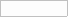 Elektronik Posta Adresi: (Elektronik ortamda yapılacak başvurular için doldurulması zorunludur.)İmzası:4982 sayılı Bilgi Edinme Hakkı Kanunu gereğince istediğim bilgi veya belgeler aşağıda belirtilmiştir.Gereğini arz ederim.İstenen Bilgi Veya Belgeler:(Not: Ayrılan bölümdeki boşluk yetmediği takdirde, başvuru için boş sayfa / sayfalar kullanılabilir.)